ANEXO A – DECLARAÇÃO DE ESTUDO INTEGRAL EM INSTITUIÇÃO DA REDE PÚBLICAEu, ______________________________________________________________________, inscrito/a no CPF  sob  o  nº_______________________________________,  inscrito/a  no  Processo  de  Ingresso 2021.1 do	IFPE – Campus_____________________, DECLARO ter cursado TODO o ENSINO _______________________________ (FUNDAMENTAL OU MÉDIO, conforme o caso) em ESCOLA PÚBLICA (municipal, estadual ou federal), para atender ao requisito de aluno COTISTA, conforme disposto na Portaria Normativa nº 18, de 11 de outubro de 2012, do Ministério da Educação, na Lei nº  2.711, de 29 de agosto de 2012, no Decreto nº 7.824, de 11 de outubro de 2012, e nos editais do Processo de Ingresso 2021.1.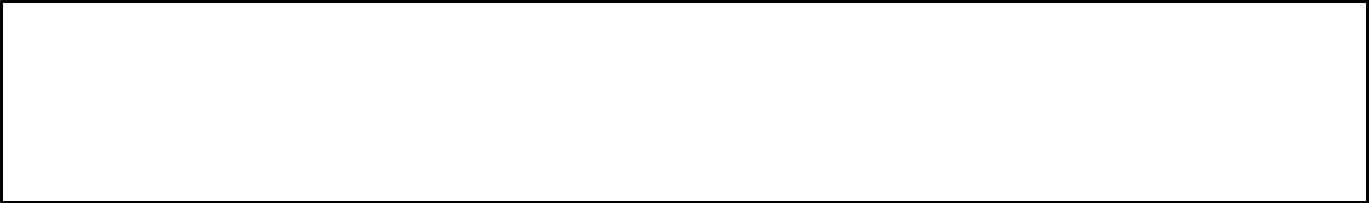 AtençãoEnsino fundamental: 1ª a 8ª série ou 1º ao 9º ano e supletivos.Ensino médio: 1º ao 3º ano (após ter concluído o ensino fundamental) e supletivos.DECLARO, ter ciência ainda de que, após a matrícula, o IFPE procederá à análise da documentação apresentada pelos/as candidatos/as aprovados/as, e que a constatação de quaisquer irregularidades na documentação implicará desclassificação e consequente cancelamento da matrícula, a qualquer tempo, sem prejuízo das medidas legais cabíveis, inclusive em âmbito penal, conforme prevê o art. 299 do Código Penal (falsidade ideológica).As informações prestadas neste documento são de inteira responsabilidade do/a declarante ou do/a responsável legal (em caso de estudante menor de idade).__________________ , ____ / _______ / 2021._______________________________________________Assinatura do/a declarante ouresponsável legal (em caso de estudante menor de idade)